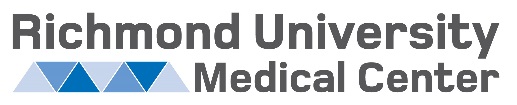 Facilities Department355 Bard AveStaten Island, New York 10310         Attention: All Bidders  Project: Maternity Patient Room Finishes Renovation               SLB Building 1st & 2nd FloorsAddendum #1 - Dated 2-16-22Subject: Amico Headwall manufacturing timeline and phasing impactThe headwall vendor, has a manufacturing time line of 14 weeks. When compared to the room renovation timeline, the two do not align. Given the anticipated room renovation lasting 6 phases, (15 week duration 2-1/2 weeks per phase), the headwalls will not arrive on time.Please include into your bid the allowance go back into each phase to install the headwalls once they are on site. Assume we will follow the original schedule & starting with phase - 1.For the patient rooms, the existing room headwall services shall remain intact & functional. Existing Gyp Bd head wall shall be patched as required and painted per the proposed finish schedule color.Contractor to provide room protection for all surfaces during headwall installation.Issued by: Ron Miller, 	    Assistant Project Manager